Εικόνες για Εκπαιδευτικό (βλ. Αφόρμηση)Φάρμα με Αγελάδες		Επεξεργασία γάλακτος στο εργοστάσιο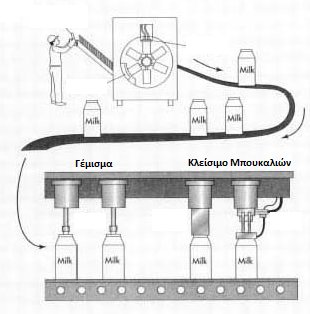 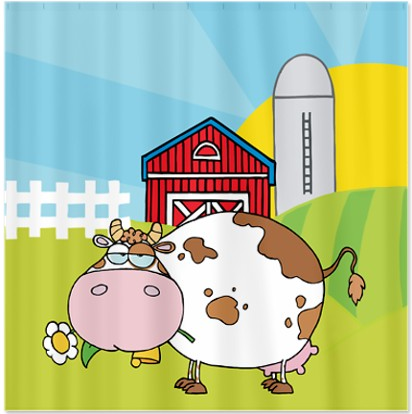 Διανομή Συσκευασιών Γάλακτος
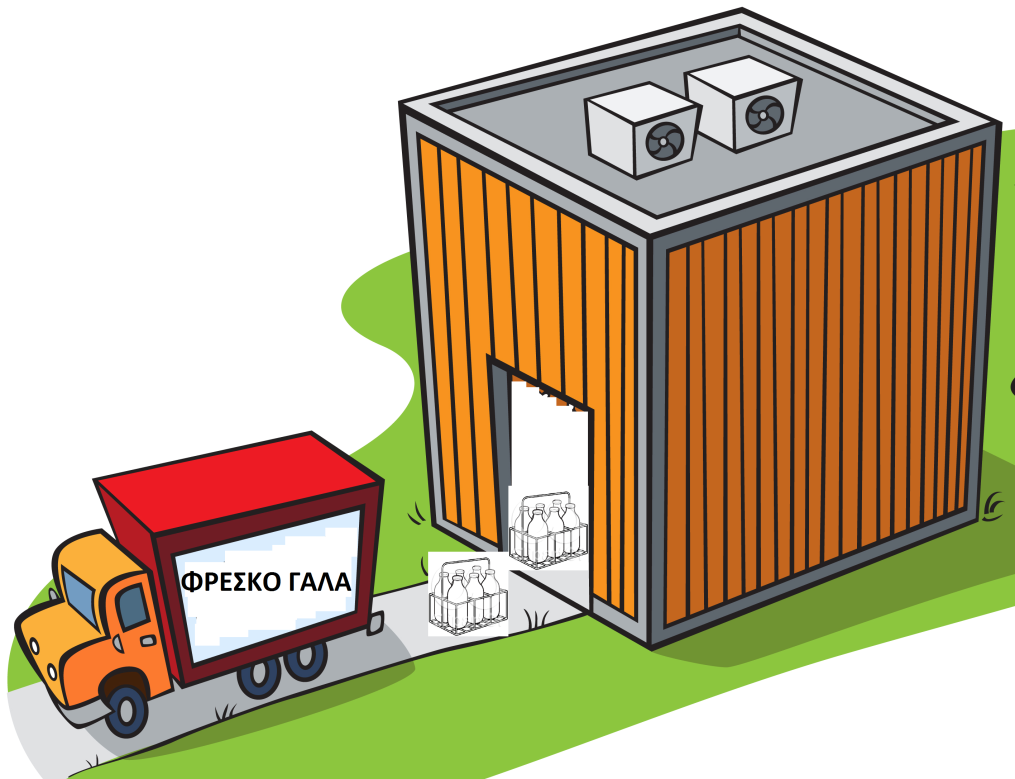 Μεταπώληση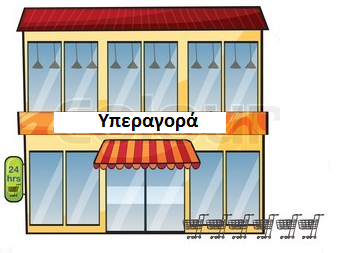 Κατανάλωση Προιόντος σε Εστιατόρια και Καφετέριες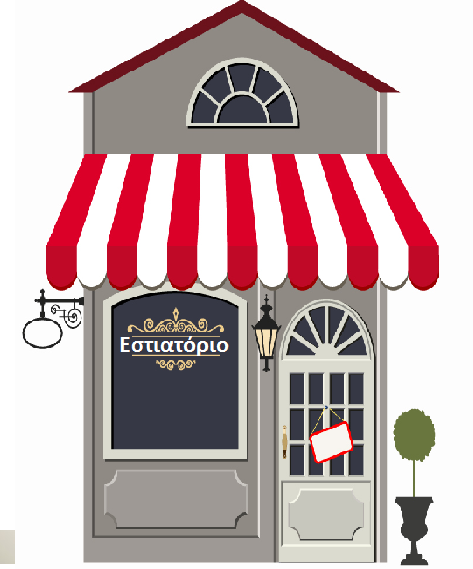 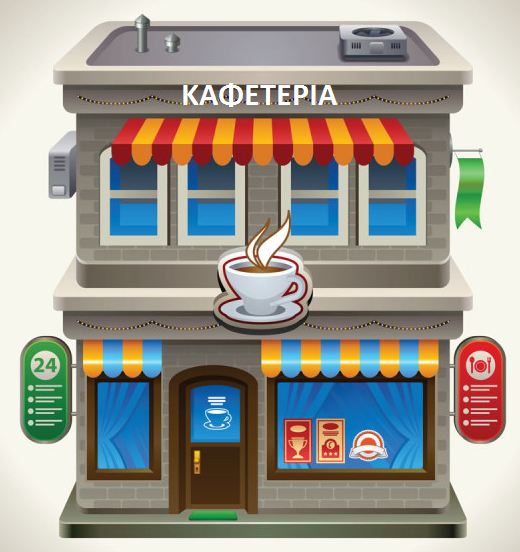 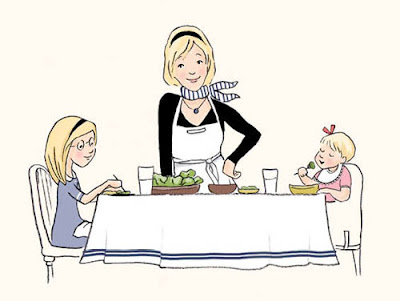 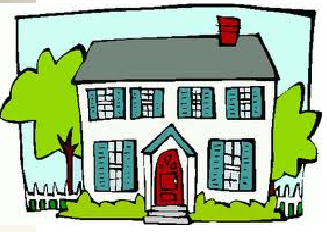 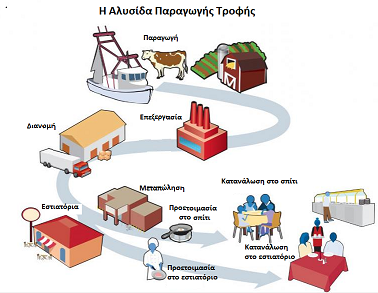 Εικόνα για Εκπαιδευτικό (βλ. Δραστηριότητα 1η)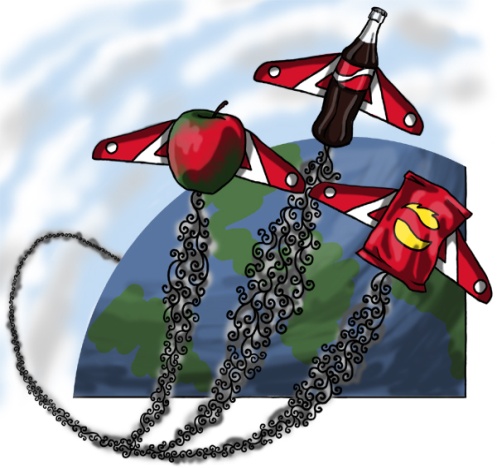 